Primero quisiera hacerle algunas preguntas acerca de su salud y experiencias desde el nacimiento de su bebé más reciente. 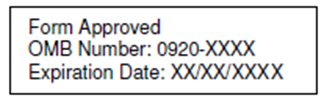 Desde que nació su nuevo bebé, ¿se ha hecho usted un chequeo posparto? Un chequeo posparto es un chequeo regular que se les hace a las mujeres aproximadamente 4-6 semanas después de dar a luz.Voy a leer una lista de razones por las que algunas mujeres puede que no se hagan un chequeo posparto. Para cada una, por favor indique si fue una razón para usted. ¿usted diría que no se hizo un chequeo posparto porque _____________? → ENTREVISTADORA: Si la mamá no tuvo un chequeo posparto, ir a la pregunta 4.La carga publica de notificación para esta recolección de información se calcula que promedia los 15 minutos por respuesta, lo que incluye el tiempo que se toma en dar las instrucciones, hacer búsquedas en fuentes de datos, recolectar y mantener los datos necesarios, y completar y revisar la recopilación de información. Una agencia no puede llevar a cabo ni patrocinar un estudio de recopilación de información y las personas no están obligadas a responder, a menos que se presente un número de control de OMB valido y vigente.  Envíe comentarios sobre este cálculo de tiempo o sobre cualquier otro aspecto de esta recolección de información, incluidas sugerencias para reducir esta carga, a CDC/ATSDR Information Collection Review Office, 1600 Clifton Road NE, MS D-74, Atlanta, Georgia 30333; ATTN: PARA (0920-XXXX)Durante su chequeo posparto, ¿un doctor, enfermera u otro profesional de la salud hizo algunas de las siguientes cosas?  Voy a leer una lista de cosas. ¿Alguno de ellos  _______?Voy a leer una lista de condiciones de salud.  Para cada una por favor dígame si un doctor, enfermera u otro profesional de la salud le dijo que tenía esa condición desde que nació su nuevo bebé. ¿Le han dicho que usted tiene __________?Voy a leer una lista de tipos de consultas médicas que reciben algunas mujeres después de tener un bebé.  Al decir cada una, por favor dígame si usted tuvo recibió este servicio desde que nació su bebé más reciente. →ENTREVISTADORA, diga: Estas próximas preguntas son acerca de su bebé.¿Su bebé está vivo?En estos momentos, ¿su bebé vive con usted?¿Alguna vez usted lactó a su nuevo bebé o lo alimentó con leche extraída de su pecho, aunque fuera por poco tiempo?¿Todavía está lactando a su nuevo bebé o alimentándolo con leche extraída de su pecho?¿Por cuántas semanas o meses lactó a su bebé o lo alimentó con leche extraída de su pecho?*¿Su nuevo bebé ha tenido una visita preventiva de rutina con un médico, enfermera u otro profesional de la salud desde que usted fue dada de alta cuando su bebé nació?  Una visita preventiva de rutina es una visita regular de salud para su bebé, usualmente a 1, 2, 4 y 6 meses de edad.  * Voy a leer un listado de cosas que pueden impedir que su bebé reciba la visita preventiva de rutina. Para cada una, por favor indique si le aplica a usted o su bebé más reciente.→ENTREVISTADORA: Si el bebé nunca ha tenido una visita preventiva después de ser dado de alta del hospital, pase a la pregunte 15.*¿Cuantas veces ha llevado a su nuevo bebé al doctor, enfermera u otro profesional de la salud para una visita preventiva de rutina? Podría serle útil usar un calendario. *Por favor indique cuál de las siguientes mejor describe el lugar donde usualmente lleva a su bebé a la visita preventiva de rutina. ¿Lo lleva a ______________?*¿Hay alguien que usted considera como el doctor o enfermera personal para su bebé? Un doctor o enfermera personal es un profesional de salud, quien conoce muy bien a su bebé y está familiarizado con su historial médico. Esto podría ser un doctor general, un pediatra, un doctor especialista, enfermera, o asistente médico.* Desde que nació su bebé, ¿un médico, enfermera o proveedor de salud le ha hablado sobre los siguientes temas? Voy a leerle una lista corta de temas. Para cada tema déjeme saber su le hablaron sobre el o no.* Desde que nació su nuevo bebé, ¿algún médico, enfermera o proveedor de salud le ha dicho que su bebé fue infectado con el virus del Zika durante su embarazo? * ¿Cuán preocupada está sobre la posibilidad de que su bebé se infecte con el virus del Zika ahora? ¿Usted diría que está muy preocupada, algo preocupada, o no está preocupada?* Voy a leer un listado de condiciones de salud. Para cada una, indique si su bebé tiene la condición.  ¿Su bebé tiene ______________?→ ENTREVISTADORA: Si el bebé no tiene ninguna de las condiciones establecidas anteriormente, pase a la pregunta 22.*¿El médico regular de su bebé le ha sugerido que lleve a su bebé a ver un especialista para recibir ayuda con sus condiciones de salud?*¿Le han preguntado si le gustaría hablar con otras familias que tienen bebés con condiciones de salud similares a las de su bebé? * Voy a leer un listado de servicios que reciben algunos bebés. Para cada uno de los servicios, indique si su bebé los recibió. ¿Su bebé ha recibido _______________?*¿Usted diría que tiene a alguien con quien usted puede contar, día a día, para que le provea apoyo emocional con el cuido de su bebé más reciente?Las próximas preguntas son sobre el uso de anticonceptivos.¿Está usted o su esposo o pareja haciendo algo actualmente para evitar un embarazo?  Algunas de las cosas que hacen las personas para evitar quedar embarazadas son operarse, tomar pastillas anticonceptivas, usar condones, el hombre se retira o seguir el método natural de planificación familiar.Voy a leer una lista de razones que algunas mujeres o sus esposos o parejas tienen para no hacer algo a fin de evitar un embarazo.  Al decir cada una, por favor dígame si es una razón para usted o su esposo o pareja actualmente.  ¿Es porque _______________?→ENTREVISTADORA: Si la madre contesta que no están haciendo nada ahora para evitar el embarazo, ir a la pregunta 27.Voy a leer una lista de métodos anticonceptivos.  Al decir cada uno, por favor dígame si usted o su esposo o pareja está usándolo actualmente.¿Cómo se siente ante la posibilidad de quedar embarazada en algún momento en el futuro? Estas últimas preguntas son sobre evitando las picaduras de mosquitos.  Voy a leer una lista de cosas que las personas hacen alrededor de su hogar para evitar las picadas de mosquitos o controlar los mosquitos. Para cada una por favor indique si usted hace esto alrededor de su casa desde que nació su bebé más reciente. ¿Usted __________?Desde que nació su bebé, ¿con qué frecuencia usted usa repelente de mosquitos sobre su piel expuesta o ropa, cuando está afuera, aunque sea por poco tiempo? ¿Dirías que utilizas repelente de mosquitos todos los días, casi todos los días, algunos días o nunca?Desde que nació su bebé, cuando usted usa repelente de mosquito sobre su piel expuesta o ropa ¿Cuántas veces al día se lo aplica? ¿Dirías que utilizas el repelente más de una vez al día o una vez al día?→ ENTREVISTADORA: Si la mamá utiliza repelente de mosquito sobre su piel o ropa todos los días cuando está afuera, IR A LA PREGUNTA 32.Voy a leer una lista de razones por la cual algunas personas no usa repelente de mosquitos. Para cada una, por favor diga si fue una razón para usted. ¿usted diría que no usa repelente de mosquito porque ________?  Ahora mismo ¿cuán preocupada estás sobre infectarte con el virus del Zika? ¿Dirías que estás muy preocupada, algo preocupada, o nada preocupada?Estas últimas preguntas son sobre el la prueba del virus del Zika. * Voy a leer un listado de periodos diferentes.  Para cada uno, por favor indique su usted se hizo la prueba del Zika en algún momento durante ese periodo. → ENTREVISTADORA: Si la mamá no se ha hecho la prueba del Zika durante cualquier periodo, IR A LA PREGUNTA 36.*Después de que se hizo la prueba del Zika durante su embarazo,  ¿cuánto fue lo más que tuvo que esperar en recibir su resultado? *¿Dónde se hizo la prueba del Zika?  Le voy a leer un listado de opciones, para cada una indique si ese fue el lugar donde se hizo la prueba. ¿Se hizo la prueba del Zika en __________?→ ENTREVISTADORA: Si la mamá SI se hizo la prueba, ir a la pregunta 37.* Le voy a leer un listado de razones por las cuales algunas personas no se hacen la prueba del Zika.  Para cada una, por favor indique si esta fue una razón por la cual no se hizo la prueba del Zika antes, durante o después de su embarazo más reciente. ¿Fue porque_____________?* Durante su embarazo más reciente, ¿un doctor, enfermera u otro proveedor de salud le ha dicho a usted o a otra persona que vive con usted que estaba infectada con el virus del Zika? Para cada persona que mencione, por favor dígame si le dijeron que tenían Zika. Como agradecimiento por participar en este cuestionario, quisiéramos mandarle un pequeño regalo.  Por favor, ¿podría decirme a qué dirección se lo deberíamos de enviar? Con esto termina la entrevista.  ¿Hay algo que quisiera decir acerca de sus experiencias antes, durante o después de su embarazo, o acerca de la salud de las madres y los bebés de Puerto Rico?→ ENTREVISTADORA: Escriba los comentarios de la participante al pie de la letra.	¡Gracias por participar! Sus contestaciones nos ayudarán a aprender un poco sobre cómo mantener saludables a las mujeres embarazadas y sus bebés.”ENTREVISTADORA:ESCRIBA LA FECHA DE HOY:	_______ / _______ /  20______
       Mes          Día            Año   No Leer(1)No(2)Sí→ IR A LA PREGUNTA 3(8)Rechazó→ IR A LA PREGUNTA 4(9)No sé / No Recuerdo→ IR A LA PREGUNTA 4RazonesRazonesNo LeerNo LeerNo LeerNo LeerRazonesRazonesNo(1)Sí(2)Rechazó(8)No sé(9)a.No tenías seguro médico para cubrir el costo de la visita b.Te sentías bien y no pensabas que necesitabas un chequeoc.No pudiste conseguir una cita cuando queríasd.No tenías transportación para llegar a la clínica o la oficina del doctore.Tenías demasiadas cosas pasandof.No pudiste tomarte el tiempo libre del trabajoENTREVISTADORA, pregunte:ENTREVISTADORA, pregunte:ENTREVISTADORA, pregunte:ENTREVISTADORA, pregunte:ENTREVISTADORA, pregunte:ENTREVISTADORA, pregunte:g.¿Tuviste otra razón?¿Tuviste otra razón?¿Tuviste otra razón?¿Tuviste otra razón?¿Tuviste otra razón?Si contesta  SÍ, pregunte: ¿qué evitó que te hicieras un cheque posparto?Si contesta  SÍ, pregunte: ¿qué evitó que te hicieras un cheque posparto?Si contesta  SÍ, pregunte: ¿qué evitó que te hicieras un cheque posparto?Si contesta  SÍ, pregunte: ¿qué evitó que te hicieras un cheque posparto?Si contesta  SÍ, pregunte: ¿qué evitó que te hicieras un cheque posparto?Si contesta  SÍ, pregunte: ¿qué evitó que te hicieras un cheque posparto?Pregunta Guía:Pregunta Guía:¿Algún un doctor, enfermera u otro profesional de la salud______? ¿Algún un doctor, enfermera u otro profesional de la salud______? ¿Algún un doctor, enfermera u otro profesional de la salud______? ¿Algún un doctor, enfermera u otro profesional de la salud______? ¿Algún un doctor, enfermera u otro profesional de la salud______? AccionesAccionesAccionesNo LeerNo LeerNo LeerNo LeerAccionesAccionesAccionesNo(1)Sí(2)Rechazó(8)No sé(9)a.Habló con usted sobre el tipo de ropa que debes utilizar para evitar las picaduras de mosquitosHabló con usted sobre el tipo de ropa que debes utilizar para evitar las picaduras de mosquitosb.Habló con usted sobre utilizar repelente de mosquito sobre tu piel expuesta o ropaHabló con usted sobre utilizar repelente de mosquito sobre tu piel expuesta o ropac.Habló con usted sobre utilizar condones para evitar la transmisión sexual del virus del ZikaHabló con usted sobre utilizar condones para evitar la transmisión sexual del virus del Zikad.Habló con usted sobre los métodos anticonceptivos que puede utilizar después de dar a luz.Habló con usted sobre los métodos anticonceptivos que puede utilizar después de dar a luz.e.Le proveyó o recetó un método anticonceptivo como la pastilla, el parcho, inyección (Depo-Provera®), NuvaRing®, o condones                            Le proveyó o recetó un método anticonceptivo como la pastilla, el parcho, inyección (Depo-Provera®), NuvaRing®, o condones                            f.Le colocó un dispositivo intrauternio (Mirena®, ParaGard®, Liletta®, or Skyla®) o un implamente anticonceptivo (Nexplanon® or Implanon®)                            Le colocó un dispositivo intrauternio (Mirena®, ParaGard®, Liletta®, or Skyla®) o un implamente anticonceptivo (Nexplanon® or Implanon®)                            Pregunta Guía:Pregunta Guía:Desde que nació su bebe más reciente, ¿Algún doctor, enfermera u otro profesional de la salud le ha dicho que tuvo <condición de salud>?Desde que nació su bebe más reciente, ¿Algún doctor, enfermera u otro profesional de la salud le ha dicho que tuvo <condición de salud>?Desde que nació su bebe más reciente, ¿Algún doctor, enfermera u otro profesional de la salud le ha dicho que tuvo <condición de salud>?Desde que nació su bebe más reciente, ¿Algún doctor, enfermera u otro profesional de la salud le ha dicho que tuvo <condición de salud>?Desde que nació su bebe más reciente, ¿Algún doctor, enfermera u otro profesional de la salud le ha dicho que tuvo <condición de salud>?Condiciones de SaludCondiciones de SaludCondiciones de SaludNo LeerNo LeerNo LeerNo LeerCondiciones de SaludCondiciones de SaludCondiciones de SaludNo(1)Sí(2)Rechazó(8)No sé(9)a.DiabetesDiabetesb.Presión alta o hipertensiónPresión alta o hipertensiónc.DepresiónDepresiónd.AnsiedadAnsiedade.Infección por el virus del ZikaInfección por el virus del ZikaPregunta Guía:Pregunta Guía:¿Desde que nació su bebé más reciente ha recibido servicios ______________?¿Desde que nació su bebé más reciente ha recibido servicios ______________?¿Desde que nació su bebé más reciente ha recibido servicios ______________?¿Desde que nació su bebé más reciente ha recibido servicios ______________?¿Desde que nació su bebé más reciente ha recibido servicios ______________?ServiciosServiciosServiciosNo LeerNo LeerNo LeerNo LeerServiciosServiciosServiciosNo(1)Sí(2)Rechazó(8)No sé(9)a.Consejería para depresión o ansiedadConsejería para depresión o ansiedadb.De WIC, el Prog​rama Especial de Nutrición Suplementaria para Mujeres Embarazadas, Lactantes, Posparto, Infantes y NiñosDe WIC, el Prog​rama Especial de Nutrición Suplementaria para Mujeres Embarazadas, Lactantes, Posparto, Infantes y Niñosc.Del Programa de Visitas al HogarDel Programa de Visitas al Hogard.De Familias Saludables Puerto RicoDe Familias Saludables Puerto Ricoe.De Unidos por la Niñez TempranaDe Unidos por la Niñez Tempranaf.De Intervención Temprana (Avanzando Juntos)De Intervención Temprana (Avanzando Juntos)g.Del Programa de Servicios Integrales de Salud al Adolescente (Programa SISA)Del Programa de Servicios Integrales de Salud al Adolescente (Programa SISA)h.Del Programa Educativo de Responsabilidad Personal para Adolescentes en Puerto Rico (PR-PREP)Del Programa Educativo de Responsabilidad Personal para Adolescentes en Puerto Rico (PR-PREP)No Leer(1)NoENTREVISTADORA, diga: “Lamentamos mucho su pérdida.” → IR A LA PREGUNTA 24(2)Sí(8)Rechazó→ IR A LA PREGUNTA 24(9)No sé / No Recuerdo→ IR A LA PREGUNTA 24No Leer(1)No→ IR A LA PREGUNTA 24(2)Sí(8)Rechazó→ IR A LA PREGUNTA 24(9)No sé / No Recuerdo→ IR A LA PREGUNTA 24No Leer(1)No→ IR A LA PREGUNTA 11(2)Sí(8)Rechazó→ IR A LA PREGUNTA 11(9)No sé / No Recuerdo→ IR A LA PREGUNTA 11No Leer(1)No(2)Sí→ IR A LA PREGUNTA 11(8)Rechazó→ IR A LA PREGUNTA 11(9)No sé / No Recuerdo→ IR A LA PREGUNTA 11Pregunta Guía:¿Aproximadamente cuantas semanas o meses?¿Aproximadamente cuantas semanas o meses?¿Aproximadamente cuantas semanas o meses?¿Aproximadamente cuantas semanas o meses?No Leer(1)Lactó por menos de una semana(2)Cantidad de semanas________________(Rango: 1-40)oo(3)Cantidad de meses________________(Rango: 1-9)(8)Rechazó(9)No sé / No RecuerdoNo Leer(1)No(2)Sí→ IR A LA PREGUNTA 13(8)Rechazó→ IR A LA PREGUNTA 15(9)No sé / No Recuerdo→ IR A LA PREGUNTA 15Pregunta Guía:Pregunta Guía:Su bebé no obtuvo una visita preventiva de rutina porque <razones>?Su bebé no obtuvo una visita preventiva de rutina porque <razones>?Su bebé no obtuvo una visita preventiva de rutina porque <razones>?Su bebé no obtuvo una visita preventiva de rutina porque <razones>?Su bebé no obtuvo una visita preventiva de rutina porque <razones>?RazonesRazonesRazonesNo LeerNo LeerNo LeerNo LeerRazonesRazonesRazonesNo(1)Sí(2)Rechazó(8)No sé(9)a.No tiene seguro médico para su bebéNo tiene seguro médico para su bebéb.No tiene suficiente dinero para pagar la visitaNo tiene suficiente dinero para pagar la visitac.No tiene manera de llevar a su bebé a la clínica o al consultorio del doctorNo tiene manera de llevar a su bebé a la clínica o al consultorio del doctord.No tiene a nadie que le cuide sus otros hijos No tiene a nadie que le cuide sus otros hijos e.No pudo conseguir una cita No pudo conseguir una cita f.No pensaste que tu bebé necesitaba una visita preventiva de rutinaNo pensaste que tu bebé necesitaba una visita preventiva de rutinaENTREVISTADORA, pregunte: ENTREVISTADORA, pregunte: ENTREVISTADORA, pregunte: ENTREVISTADORA, pregunte: ENTREVISTADORA, pregunte: ENTREVISTADORA, pregunte: ENTREVISTADORA, pregunte: g.¿Ocurrió otra cosa que impidió que su bebé obtuviera una cita preventiva de rutina?¿Ocurrió otra cosa que impidió que su bebé obtuviera una cita preventiva de rutina?Si contestó SÍ, pregunte: ¿Qué ocurrió que evito que su bebé no pudiera tener una visita preventiva de rutina?Si contestó SÍ, pregunte: ¿Qué ocurrió que evito que su bebé no pudiera tener una visita preventiva de rutina?Si contestó SÍ, pregunte: ¿Qué ocurrió que evito que su bebé no pudiera tener una visita preventiva de rutina?Si contestó SÍ, pregunte: ¿Qué ocurrió que evito que su bebé no pudiera tener una visita preventiva de rutina?Si contestó SÍ, pregunte: ¿Qué ocurrió que evito que su bebé no pudiera tener una visita preventiva de rutina?Si contestó SÍ, pregunte: ¿Qué ocurrió que evito que su bebé no pudiera tener una visita preventiva de rutina?Si contestó SÍ, pregunte: ¿Qué ocurrió que evito que su bebé no pudiera tener una visita preventiva de rutina?Pregunta Guía:¿Cuántas veces ha ido su bebé a una visita preventiva de rutina? Puedes usar un calendario.¿Cuántas veces ha ido su bebé a una visita preventiva de rutina? Puedes usar un calendario.¿Cuántas veces ha ido su bebé a una visita preventiva de rutina? Puedes usar un calendario.No Leer_________ Veces(8)Rechazó(9)No sé / No RecuerdoPregunta Guía:Pregunta Guía:¿A dónde lleva a su bebé usualmente para las visitas preventivas de rutina?¿A dónde lleva a su bebé usualmente para las visitas preventivas de rutina?¿A dónde lleva a su bebé usualmente para las visitas preventivas de rutina?¿A dónde lleva a su bebé usualmente para las visitas preventivas de rutina?¿A dónde lleva a su bebé usualmente para las visitas preventivas de rutina?LugaresLugaresLugaresNo LeerNo LeerNo LeerNo LeerLugaresLugaresLugaresNo(1)Sí(2)Rechazó(8)No sé(9)a.A la oficina de un médico privadoA la oficina de un médico privadob.A una Clínica del Departamento de Salud, por ejemplo las Clínicas IPAA una Clínica del Departamento de Salud, por ejemplo las Clínicas IPAc.A un Centro de Salud de la Comunidad, conocidas como las Clínicas 330A un Centro de Salud de la Comunidad, conocidas como las Clínicas 330d.Al Centro Pediátrico RegionalAl Centro Pediátrico Regionale.A la Sala de Emergencia del HospitalA la Sala de Emergencia del Hospitalf.A la Clínicas externas de los hospitales A la Clínicas externas de los hospitales ENTREVISTADORA, pregunte: ENTREVISTADORA, pregunte: ENTREVISTADORA, pregunte: ENTREVISTADORA, pregunte: ENTREVISTADORA, pregunte: ENTREVISTADORA, pregunte: ENTREVISTADORA, pregunte: g.¿Lleva a su bebé a otro lugar?¿Lleva a su bebé a otro lugar?¿Lleva a su bebé a otro lugar?¿Lleva a su bebé a otro lugar?¿Lleva a su bebé a otro lugar?¿Lleva a su bebé a otro lugar?Si contesta SÍ, pregunte: ¿A dónde?Si contesta SÍ, pregunte: ¿A dónde?Si contesta SÍ, pregunte: ¿A dónde?Si contesta SÍ, pregunte: ¿A dónde?Si contesta SÍ, pregunte: ¿A dónde?Si contesta SÍ, pregunte: ¿A dónde?Si contesta SÍ, pregunte: ¿A dónde?Pregunta Guía:¿Su bebé tiene una o más personas que usted considera ser su doctor o enfermera personal de su bebé?¿Su bebé tiene una o más personas que usted considera ser su doctor o enfermera personal de su bebé?¿Su bebé tiene una o más personas que usted considera ser su doctor o enfermera personal de su bebé?(1)No(2)Sí, una persona(3)Sí, más de una personaNo Leer(8)Rechazó(9)No sé / No RecuerdoPregunta Guía:Pregunta Guía:¿Un médico, enfermera o proveedor de salud le ha hablado sobre <temas>?¿Un médico, enfermera o proveedor de salud le ha hablado sobre <temas>?¿Un médico, enfermera o proveedor de salud le ha hablado sobre <temas>?¿Un médico, enfermera o proveedor de salud le ha hablado sobre <temas>?¿Un médico, enfermera o proveedor de salud le ha hablado sobre <temas>?TemasTemasTemasNo LeerNo LeerNo LeerNo LeerTemasTemasTemasNo(1)Sí(2)Rechazó(8)No sé(9)a.Vestir a su bebé con mangas largas y pantalón largo para evitar picaduras de   mosquitos.Vestir a su bebé con mangas largas y pantalón largo para evitar picaduras de   mosquitos.b.Utilizar repelente de mosquito en la piel expuesta o ropa de su bebéUtilizar repelente de mosquito en la piel expuesta o ropa de su bebéc.Colocar un mosquitero en la cuna o cama de su bebéColocar un mosquitero en la cuna o cama de su bebéd.Cuáles son los síntomas del virus del Zika en un bebé	Cuáles son los síntomas del virus del Zika en un bebé	No Leer(1)No(2)Sí→ IR A LA PREGUNTA 19(8)Rechazó→ IR A LA PREGUNTA 18(9)No sé / No Recuerdo→ IR A LA PREGUNTA 18No Leer(1)Muy preocupada(2)Algo preocupada(3)Nada preocupada(8)Rechazó(9)No sé / No RecuerdoCondicionesCondicionesNo LeerNo LeerNo LeerNo LeerNo LeerCondicionesCondicionesNo(1)No(1)Sí(2)Rechazó(8)No sé(9)a.Problemas auditivosb.Problemas visualesc.Aumento de peso insuficiented.Dificultades en alimentarsee. Tamaño de cabeza más que pequeño de lo normalf.Debilidad muscularg.Deformidades de los piesh. ConvulsionesNo Leer(1)No(2)Sí(8)Rechazó(9)No sé / No RecuerdoNo Leer(1)No(2)Sí(8)Rechazó(9)No sé / No RecuerdoServicios de SaludServicios de SaludNo LeerNo LeerNo LeerNo LeerServicios de SaludServicios de SaludNo(1)Sí(2)Rechazó(8)No sé(9)a.Una tomografía de la cabeza del bebé (“CT Scan”, “MRI”)b.Un Examen auditivoc.Un Examen ocular/visuald.Una Evaluación del desarrollo del bebée. Una evaluación por un especialista de terapia físicaf.Asistencia de un nutricionistaNo Leer(1)No(2)Sí(8)Rechazó(9)No sé / No RecuerdoNo Leer(1)No(2)Sí→ IR A LA PREGUNTA 26(8)Rechazó→ IR A LA PREGUNTA 27(9)No sé / No Recuerdo→ IR A LA PREGUNTA 27Pregunta Guía:Pregunta Guía:¿No está haciendo nada para evitar un embarazo ahora mismo porque <razones>?¿No está haciendo nada para evitar un embarazo ahora mismo porque <razones>?¿No está haciendo nada para evitar un embarazo ahora mismo porque <razones>?¿No está haciendo nada para evitar un embarazo ahora mismo porque <razones>?¿No está haciendo nada para evitar un embarazo ahora mismo porque <razones>?RazonesRazonesRazonesNo LeerNo LeerNo LeerNo LeerRazonesRazonesRazonesNo(1)Sí(2)Rechazó(8)No sé(9)a.Quieres quedar embarazadaQuieres quedar embarazadab.Estás embarazada ahoraEstás embarazada ahorac.Se operó para ligarse o bloquearse las trompas de FalopioSe operó para ligarse o bloquearse las trompas de Falopiod.Usted no quiere usar ningún método anticonceptivoUsted no quiere usar ningún método anticonceptivoe. Le preocupan los efectos secundarios de los anticonceptivosLe preocupan los efectos secundarios de los anticonceptivosf.No está teniendo relaciones sexualesNo está teniendo relaciones sexualesg.Su esposo o pareja no quiere usar ningún método anticonceptivoSu esposo o pareja no quiere usar ningún método anticonceptivoh.Tiene problemas para pagar por los anticonceptivosTiene problemas para pagar por los anticonceptivosENTREVISTADORA, pregunte:ENTREVISTADORA, pregunte:ENTREVISTADORA, pregunte:ENTREVISTADORA, pregunte:ENTREVISTADORA, pregunte:ENTREVISTADORA, pregunte:ENTREVISTADORA, pregunte:i.¿Tiene cualquier otra razón por la que no está haciendo algo para evitar quedar embarazada ahora?¿Tiene cualquier otra razón por la que no está haciendo algo para evitar quedar embarazada ahora?¿Tiene cualquier otra razón por la que no está haciendo algo para evitar quedar embarazada ahora?¿Tiene cualquier otra razón por la que no está haciendo algo para evitar quedar embarazada ahora?¿Tiene cualquier otra razón por la que no está haciendo algo para evitar quedar embarazada ahora?¿Tiene cualquier otra razón por la que no está haciendo algo para evitar quedar embarazada ahora?Si contesta  SÍ, pregunte: ¿Cuál es esa razón?Si contesta  SÍ, pregunte: ¿Cuál es esa razón?Si contesta  SÍ, pregunte: ¿Cuál es esa razón?Si contesta  SÍ, pregunte: ¿Cuál es esa razón?Si contesta  SÍ, pregunte: ¿Cuál es esa razón?Si contesta  SÍ, pregunte: ¿Cuál es esa razón?Si contesta  SÍ, pregunte: ¿Cuál es esa razón?Pregunta Guía:Pregunta Guía:¿Qué está usando usted o su esposo o pareja actualmente para evitar un embarazo ahora mismo?¿Qué está usando usted o su esposo o pareja actualmente para evitar un embarazo ahora mismo?¿Qué está usando usted o su esposo o pareja actualmente para evitar un embarazo ahora mismo?¿Qué está usando usted o su esposo o pareja actualmente para evitar un embarazo ahora mismo?¿Qué está usando usted o su esposo o pareja actualmente para evitar un embarazo ahora mismo?Métodos AnticonceptivosMétodos AnticonceptivosMétodos AnticonceptivosNo LeerNo LeerNo LeerNo LeerMétodos AnticonceptivosMétodos AnticonceptivosMétodos AnticonceptivosNo(1)Sí(2)Rechazó(8)No sé(9)a.Ligadura o bloqueo de las trompas de Falopio (esterilización femenina o Essure®)Ligadura o bloqueo de las trompas de Falopio (esterilización femenina o Essure®)b.Vasectomía (esterilización masculina)Vasectomía (esterilización masculina)c.Pastillas anticonceptivasPastillas anticonceptivasd.CondonesCondonese. Inyecciones (Depo-Provera®)Inyecciones (Depo-Provera®)f.Parche anticonceptivo (OrthoEvra®) o anillo vaginal (NuvaRing®)Parche anticonceptivo (OrthoEvra®) o anillo vaginal (NuvaRing®)g.IUD o dispositivo intrauterino, (incluyendo Mirena®, ParaGard®, Liletta®, or Skyla®)IUD o dispositivo intrauterino, (incluyendo Mirena®, ParaGard®, Liletta®, or Skyla®)h.Un implante anticonceptivo que se pone en el brazo (Nexplanon® o Implanon®)Un implante anticonceptivo que se pone en el brazo (Nexplanon® o Implanon®)i.Método de planificación familiar natural incluyendo el ritmoMétodo de planificación familiar natural incluyendo el ritmoj.El hombre se retira   El hombre se retira   k.No tener relaciones sexuales o abstinenciaNo tener relaciones sexuales o abstinenciaENTREVISTADORA, pregunte:ENTREVISTADORA, pregunte:ENTREVISTADORA, pregunte:ENTREVISTADORA, pregunte:ENTREVISTADORA, pregunte:ENTREVISTADORA, pregunte:ENTREVISTADORA, pregunte:l.¿Está usted o su esposo o pareja usando cualquier otro método anticonceptivo para evitar el embarazo ahora?¿Está usted o su esposo o pareja usando cualquier otro método anticonceptivo para evitar el embarazo ahora?¿Está usted o su esposo o pareja usando cualquier otro método anticonceptivo para evitar el embarazo ahora?¿Está usted o su esposo o pareja usando cualquier otro método anticonceptivo para evitar el embarazo ahora?¿Está usted o su esposo o pareja usando cualquier otro método anticonceptivo para evitar el embarazo ahora?¿Está usted o su esposo o pareja usando cualquier otro método anticonceptivo para evitar el embarazo ahora?Si contesta  SÍ, pregunte: ¿Qué está usando? Si contesta  SÍ, pregunte: ¿Qué está usando? Si contesta  SÍ, pregunte: ¿Qué está usando? Si contesta  SÍ, pregunte: ¿Qué está usando? Si contesta  SÍ, pregunte: ¿Qué está usando? Si contesta  SÍ, pregunte: ¿Qué está usando? Si contesta  SÍ, pregunte: ¿Qué está usando? Pregunta Guía:¿Usted diría que _______?¿Usted diría que _______?¿Usted diría que _______?¿Usted diría que _______?(1)No quiere tener más hijos (2)Le gustaría tener otro hijo dentro de 1 a 2 años(3)Le gustaría tener otro hijo dentro de 3 a 5 años(4)Le gustaría tener otro hijo dentro de 5 años o más(5)Le gustaría tener otro hijo, pero no sabe cuandoNo LeerNo Leer(8)Rechazó(9)No sé / No RecuerdoMétodoMétodoNo LeerNo LeerNo LeerNo LeerMétodoMétodoNo(1)Sí(2)Rechazó(8)No sé(9)a.Siempre usa tela metálica (“screens”) en las puertas abiertas b.Siempre usa tela metálica (“screens”) en las ventanas abiertasc.Mantiene las puertas o ventanas sin tela metálica (“screens”) cerradasd.Siempre usa abanicos o aire acondicionadoe. Vacía envases con agua estancada en tu casa y patio al menos una vez por semana f.Duerme debajo de un mosquitero para la camag.Fumiga el interior de tu casa para combatir los mosquitos h.Fumiga afuera y alrededor de su casa y patio para combatir los mosquitosi.Aplica larvicidas en el exterior de tu casa(1)Todos los días(2)Casi todos los días(3)Algunos días(4)Nunca→ IR A LA PREGUNTA 31No Leer(8)Rechazó→ IR A LA PREGUNTA 31(9)No sé / No Recuerdo→ IR A LA PREGUNTA 31(1)Más de una vez al día(2)Una vez al díaNo Leer(8)Rechazó(9)No sé / No RecuerdoPregunta Guía:Pregunta Guía:¿Cuáles son tus razones para no usar repelente de mosquitos?¿Cuáles son tus razones para no usar repelente de mosquitos?¿Cuáles son tus razones para no usar repelente de mosquitos?¿Cuáles son tus razones para no usar repelente de mosquitos?¿Cuáles son tus razones para no usar repelente de mosquitos?RazonesRazonesRazonesNo LeerNo LeerNo LeerNo LeerRazonesRazonesRazonesNo(1)Sí(2)Rechazó(8)No sé(9)a.No te gusta el olor o te de nauseasNo te gusta el olor o te de nauseasb.No te gusta cómo se siente en tu pielNo te gusta cómo se siente en tu pielc.Te da alergiaTe da alergiad.Te preocupa que los químicos del repelente te hagan dañoTe preocupa que los químicos del repelente te hagan dañoe.El repelente de mosquitos es demasiado caroEl repelente de mosquitos es demasiado carof.Se te olvida ponértelo Se te olvida ponértelo g.No te preocupa que te dé el virus del ZikaNo te preocupa que te dé el virus del Zikah.No quieres usarloNo quieres usarloENTREVISTADORA, pregunte: ENTREVISTADORA, pregunte: ENTREVISTADORA, pregunte: ENTREVISTADORA, pregunte: ENTREVISTADORA, pregunte: ENTREVISTADORA, pregunte: ENTREVISTADORA, pregunte: i.¿Hay otra razón por la que no usas repelente?¿Hay otra razón por la que no usas repelente?¿Hay otra razón por la que no usas repelente?¿Hay otra razón por la que no usas repelente?¿Hay otra razón por la que no usas repelente?¿Hay otra razón por la que no usas repelente?Si contesta  SÍ, pregunte: ¿Cuál?Si contesta  SÍ, pregunte: ¿Cuál?Si contesta  SÍ, pregunte: ¿Cuál?Si contesta  SÍ, pregunte: ¿Cuál?Si contesta  SÍ, pregunte: ¿Cuál?Si contesta  SÍ, pregunte: ¿Cuál?Si contesta  SÍ, pregunte: ¿Cuál?(1)Muy preocupada(2)Algo preocupada(3)Nada preocupadaNo Leer(8)Rechazó(9)No sé / No RecuerdoPregunta Guía:Pregunta Guía:¿Se hizo la prueba de Zika <periodo de tiempo>?¿Se hizo la prueba de Zika <periodo de tiempo>?¿Se hizo la prueba de Zika <periodo de tiempo>?¿Se hizo la prueba de Zika <periodo de tiempo>?¿Se hizo la prueba de Zika <periodo de tiempo>?¿Se hizo la prueba de Zika <periodo de tiempo>?Periodo de TiempoPeriodo de TiempoPeriodo de TiempoNo LeerNo LeerNo LeerNo LeerNo LeerPeriodo de TiempoPeriodo de TiempoPeriodo de TiempoNo(1)No(1)Sí(2)Rechazó(8)No sé(9)a.Antes de mi embarazo más recienteAntes de mi embarazo más recienteb.Durante los primeros tres meses de su embarazo o 1er trimestreDurante los primeros tres meses de su embarazo o 1er trimestrec.Durante los segundos tres meses de su embarazo o 2ndo trimestreDurante los segundos tres meses de su embarazo o 2ndo trimestred.Durante los últimos tres meses de su embarazo o 3er trimestreDurante los últimos tres meses de su embarazo o 3er trimestree. Después de su embarazo más recienteDespués de su embarazo más recientePregunta Guía:Pregunta Guía:¿Usted recibió los resultados dentro del primer mes, más de un mes o no los ha recibido?¿Usted recibió los resultados dentro del primer mes, más de un mes o no los ha recibido?¿Usted recibió los resultados dentro del primer mes, más de un mes o no los ha recibido?¿Usted recibió los resultados dentro del primer mes, más de un mes o no los ha recibido?¿Usted recibió los resultados dentro del primer mes, más de un mes o no los ha recibido?¿Usted recibió los resultados dentro del primer mes, más de un mes o no los ha recibido?Periodo de TiempoPeriodo de TiempoPeriodo de TiempoNo LeerNo LeerNo LeerNo LeerNo LeerPeriodo de TiempoPeriodo de TiempoPeriodo de Tiempo(1)(2)(3)(8)(9)Periodo de TiempoPeriodo de TiempoPeriodo de TiempoDentro del primer mes después de hacerse la pruebaDespués de 1 mes de hacerse la pruebaNo ha recibido sus resultadosRechazóNo séa.Antes de mi embarazo más recienteAntes de mi embarazo más recienteb.Durante los primeros 3 meses de mi embarazo o 1er trimestreDurante los primeros 3 meses de mi embarazo o 1er trimestrec.Durante los segundos 3 meses de mi embarazo o 2ndo trimestreDurante los segundos 3 meses de mi embarazo o 2ndo trimestred.Durante los últimos 3 meses de mi embarazo o 3er trimestreDurante los últimos 3 meses de mi embarazo o 3er trimestree. Después de su embarazo más recienteDespués de su embarazo más recientePregunta Guía:Pregunta Guía:¿Dónde se hizo la prueba del Zika?¿Dónde se hizo la prueba del Zika?¿Dónde se hizo la prueba del Zika?¿Dónde se hizo la prueba del Zika?¿Dónde se hizo la prueba del Zika?LugaresLugaresLugaresNo LeerNo LeerNo LeerNo LeerLugaresLugaresLugaresNo(1)Sí(2)Rechazó(8)No sé(9)a.La oficina del doctorLa oficina del doctorb.El hospitalEl hospitalc.Una clínica del departamento de salud o Centro de Salud (Clínica 330 o IPA)Una clínica del departamento de salud o Centro de Salud (Clínica 330 o IPA)d.Un laboratorio, ya sea comercial o privadoUn laboratorio, ya sea comercial o privadoENTREVISTADORA, pregunte: ENTREVISTADORA, pregunte: ENTREVISTADORA, pregunte: ENTREVISTADORA, pregunte: ENTREVISTADORA, pregunte: ENTREVISTADORA, pregunte: ENTREVISTADORA, pregunte: e.¿Se hizo la prueba en otro lugar?¿Se hizo la prueba en otro lugar?¿Se hizo la prueba en otro lugar?¿Se hizo la prueba en otro lugar?¿Se hizo la prueba en otro lugar?¿Se hizo la prueba en otro lugar?Si contesta  SÍ, pregunte: ¿Dónde?Si contesta  SÍ, pregunte: ¿Dónde?Si contesta  SÍ, pregunte: ¿Dónde?Si contesta  SÍ, pregunte: ¿Dónde?Si contesta  SÍ, pregunte: ¿Dónde?Si contesta  SÍ, pregunte: ¿Dónde?Si contesta  SÍ, pregunte: ¿Dónde?Pregunta Guía:Pregunta Guía:¿Por qué no se hizo la prueba del Zika? ¿Por qué no se hizo la prueba del Zika? ¿Por qué no se hizo la prueba del Zika? ¿Por qué no se hizo la prueba del Zika? ¿Por qué no se hizo la prueba del Zika? RazonesRazonesRazonesNo LeerNo LeerNo LeerNo LeerRazonesRazonesRazonesNo(1)Sí(2)Rechazó(3)No sé(4)a.No te dijeron que te hicieras la prueba o no te dieron un referido para la pruebaNo te dijeron que te hicieras la prueba o no te dieron un referido para la pruebab.No era fácil de llegar a los lugares donde hacen la prueba No era fácil de llegar a los lugares donde hacen la prueba c.La prueba era demasiado caraLa prueba era demasiado carad.Tenías miedo que tu seguro médico no cubriera la pruebaTenías miedo que tu seguro médico no cubriera la pruebae.Tenías miedo del resultado de la pruebaTenías miedo del resultado de la pruebaf.No pensabas que el Zika era un problemaNo pensabas que el Zika era un problemag.No pensabas que estabas en riesgo de contraer el ZikaNo pensabas que estabas en riesgo de contraer el ZikaENTREVISTADORA, pregunte: ENTREVISTADORA, pregunte: ENTREVISTADORA, pregunte: ENTREVISTADORA, pregunte: ENTREVISTADORA, pregunte: ENTREVISTADORA, pregunte: ENTREVISTADORA, pregunte: h.¿Hay otra razón por la cual no te hiciste la prueba?¿Hay otra razón por la cual no te hiciste la prueba?¿Hay otra razón por la cual no te hiciste la prueba?¿Hay otra razón por la cual no te hiciste la prueba?¿Hay otra razón por la cual no te hiciste la prueba?¿Hay otra razón por la cual no te hiciste la prueba?Si contesta SÍ, pregunte: ¿Por qué?Si contesta SÍ, pregunte: ¿Por qué?Si contesta SÍ, pregunte: ¿Por qué?Si contesta SÍ, pregunte: ¿Por qué?Si contesta SÍ, pregunte: ¿Por qué?Si contesta SÍ, pregunte: ¿Por qué?Si contesta SÍ, pregunte: ¿Por qué?Pregunta Guía:Pregunta Guía:¿Un doctor, enfermera u otro proveedor de salud le han dicho  <persona> que tiene el virus del Zika durante su embarazo? ¿Un doctor, enfermera u otro proveedor de salud le han dicho  <persona> que tiene el virus del Zika durante su embarazo? ¿Un doctor, enfermera u otro proveedor de salud le han dicho  <persona> que tiene el virus del Zika durante su embarazo? ¿Un doctor, enfermera u otro proveedor de salud le han dicho  <persona> que tiene el virus del Zika durante su embarazo? ¿Un doctor, enfermera u otro proveedor de salud le han dicho  <persona> que tiene el virus del Zika durante su embarazo? PersonasPersonasPersonasNo LeerNo LeerNo LeerNo LeerPersonasPersonasPersonasNo(1)Sí(2)Rechazó(8)No sé(9)a.A ustedA ustedb.A su esposo o cualquier pareja masculinaA su esposo o cualquier pareja masculinad.A otra persona que vive con usted A otra persona que vive con usted ENTREVISTADORA, pregunte: ¿A quién?ENTREVISTADORA, pregunte: ¿A quién?ENTREVISTADORA, pregunte: ¿A quién?ENTREVISTADORA, pregunte: ¿A quién?ENTREVISTADORA, pregunte: ¿A quién?ENTREVISTADORA, pregunte: ¿A quién?